                     IX TYDZIEŃ SPORTU dla WSZYSTKICH  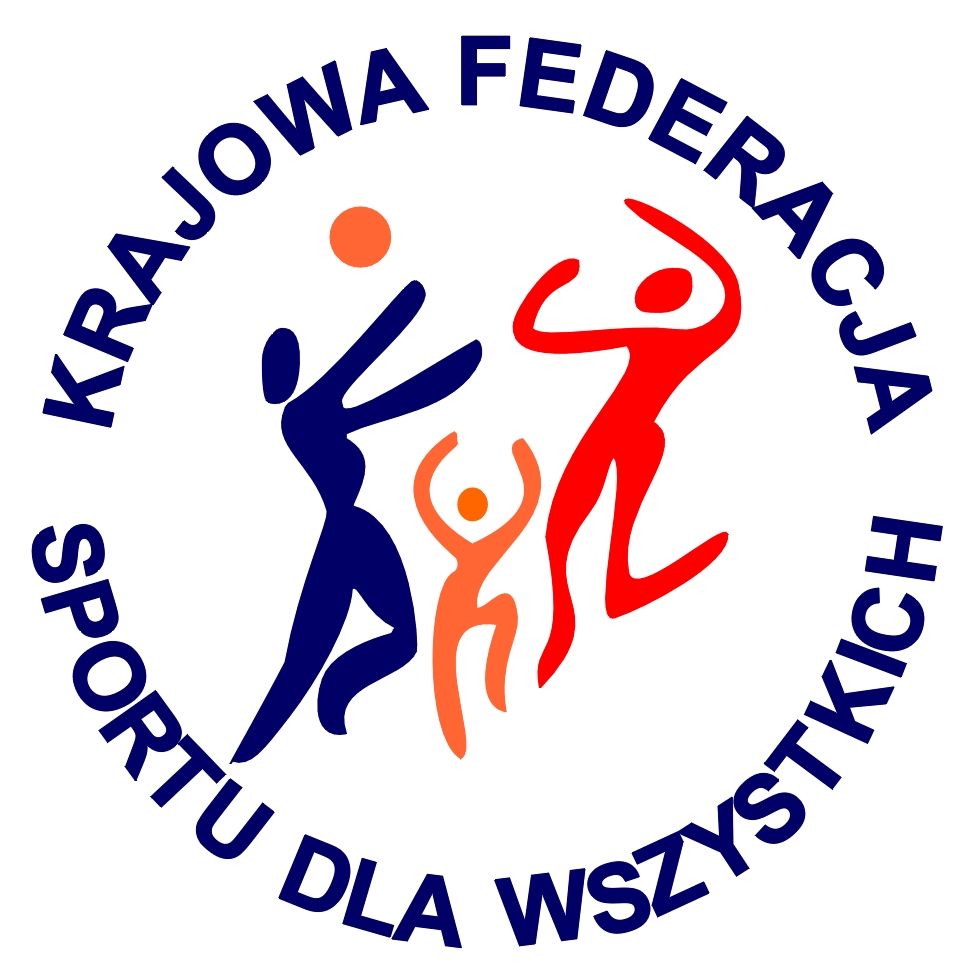 		            XXIII SPORTOWY TURNIEJ MIAST I GMIN                                                 26 maja-1 czerwca 2018 r.Nazwa miasta/gminy: Kąty WrocławskieLpData imprezyGodzinaMiejsce przeprowadzenia imprezyNazwa imprezy126.05.201809:00:00Korty Tenisowe Turniej tenisa ziemnego chłopcy Szkoła Podstawowa IV-VI226.05.201811:00:00Boisko zewnętrzneTurniej pokazowy Le Parkour326.05.201812:00:00Korty Tenisowe Turniej tenisa ziemnego dziewcząt Szkoła Podstawowa IV-VI426.05.201816:00:00Korty Tenisowe Turniej tenisa ziemnego chłopcy VI-VIII526.05.201809:00:00Hala Sportowa Turniej tenisa stołowego Szkoła Podstawowa IV-VI626.05.201813:00:00Hala Sportowa Turniej tenisa stołowego Szkoła Podstawowa VI-VIII726.05.201816:00:00Hala Sportowa Turniej tenisa stołowego młodzież827.05.201809:00:00Korty Tenisowe Deblowy turniej tenisa ziemnego dziewczęta927.05.201812:00:00Korty Tenisowe Deblowy turniej tenisa ziemnego chłopcy1027.05.201816:00:00Korty Tenisowe Otwarty turniej tenisa ziemnego1127.05.201809:00:00Hala Sportowa Halowy turniej piłki nożnej Old Boy1227.05.201809:00:00Boisko zewnętrzneOtwarty turniej piłki nożnej1327.05.201815:00:00Boisko zewnętrznePetanka1428.05.201815:00:00Hala Widowiskowo SportowaTurniej piłki ręcznej dziewcząt Szkoła Podstawowa IV-VI1528.05.201817:00:00Hala Widowiskowo SportowaTurniej piłki ręcznej dziewcząt VI-VIII1628.05.201815:00:00Hala SportowaMinisiatkówka dziewcząt Szkoła Podstawowa IV-VI1728.05.201818:00:00Hala SportowaTurniej koszykówki dzieci1828.05.302815:00:00Hala Widowiskowo SportowaZawody Muay Thai dzieci1928.05.201817:00:00Hala Widowiskowo SportowaZawody Muay Thai młodzież2028.05.201819:00:00Hala Widowiskowo SportowaZawody Muay Thai dorośli2128.05.201817:00:00Sala Sportowa w SP GniechowiceMinisiatkówka drużyn mieszanych2228.05.201818:00:00Sala Sportowa w SP JaszkotleTurniej badmintona dzieci2328.05.201818:00:00Sala Sportowa w SP 1 Kąty WrocławskieZawody Teakwondo przedszkolaki2429.05.201819:00:00Sala Sportowa w SP 1 Kąty WrocławskieZawody Teakwon dorośli2529.05.201815:00:00Boisko sportoweTurniej piłki nożnej Młodzik2629.05.201815:00:00Hala Widowiskowo SportowaHalowy Turniej piłki nożnej Orlik2729.05.201817:00:00Hala Sportowa Otwarty Turniej Piłki Nożnej młodzież 2829.05.201819:00:00Hala Widowiskowo SportowaTowarzyski Turniej piłki ręcznej   mężczyzn2930.05.201815:00:00Hala Widowiskowo SportowaTurniej piłki ręcznej chłopcy Szkoła Podstawowa IV-VI3030.05.201817:00:00Hala Widowiskowo Sportowa Turniej piłki ręcznej chłopcy Młodzik3130.05.201819:00:00Hala Widowiskowo SportowaTurniej koszykówki Kobiet321.06.201815:00:00Hala SportowaTurniej siatkonoga młodzież331.06.201818:00:00Hala Sportowa Otwarty turniej siatkonogi dorośli341.06.201815:00:00Boisko zewnętrzneTurniej piłki siatkowej – Plażówka dziewcząt351.06.201817:00:00Boisko zewnętrzneTurniej piłki siatkowej – Plażówka chłopcy361.06.201815:00:00Hala SportowaMini turniej unihokeja dziewcząt371.06.201817:00:00Hala SportowaMini turniej unihokeja chłopcy381.06.201816;00Korty tenisoweTurniej mix w tenisie ziemnym dorośli